Уважаемый руководитель!В рамках реализации Указа Президента Российской Федерации от 29 октября 2015 года № 536 «О создании Общероссийской общественно-государственной детско-юношеской организации «Российское движение школьников», а также в соответствии с методическими рекомендациями по созданию первичных отделений РДШ прошу направить в адрес местного отделения РДШ, созданного на базе МБУ ДО «Центр дополнительного образования»,  следующую информацию:О регистрации на федеральном сайте РДШ обучающихся, родителей и педагогов ОО (минимальное количество зарегистрированных 100 чел., 20 чел. и 2 чел. соответственно);О прохождении обучения на сайте Корпоративного университета РДШ (обучающиеся и родители – 10 %, педагоги – 100% от зарегистрированных);О создании вкладки «РДШ» на официальном сайте и страничках ОО в социальных сетях;Информацию об учащихся (2 чел.) для включения в Детский Совет и Детскую редакцию местного отделения РДШ.Информацию направить на электронный адрес cdontgo@mail.ru  в срок до 01.12.2019 г.Директор 						М.Н.ХолмогороваИсп. Браузе Е.В.Тел. 27174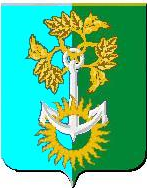 Нижнетуринский городской округСвердловская областьМуниципальное бюджетное учреждение дополнительного образования «Центр дополнительного образования»(МБУ ДО «ЦДО»)ул. 40 лет Октября, 11 г.Нижняя Тура Свердловская обл. 624221тел./факс (34342) 2-71-74, E-mail: moysoshco@mail.ruИНН 6624007061, ОКПО 50307749, ОГРН 102660148493122.11.2019     № 156на № ________  от «___»________20___Руководителям образовательных организаций